NEVEZÉSI LAPA Magyar Minőség Portál Díj 2016. pályázathozKelt:      , 2016.       hó       napcégszerű aláírásaláíró személy(ek) neve            Nevezési határidő:2016. október 3.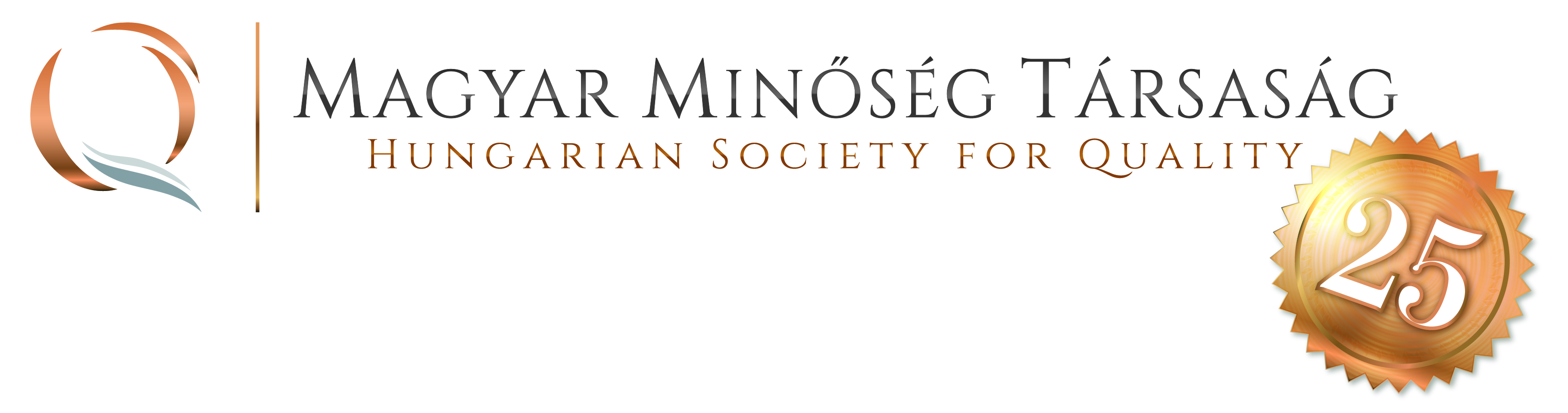 Reizinger Zoltán ügyvezető igazgató1082 Budapest, Horváth Mihály tér 1.
1450 Budapest, 9. Pf.: 36.Telefon: (1)215-6061e-mail: titkarsag@quality-mmt.hu A pályázó (szervezet) megnevezéseszékhelyepostázási címeminőségetulajdonos ;	fejlesztő 	üzemeltető tulajdonos ;	fejlesztő 	üzemeltető tulajdonos ;	fejlesztő 	üzemeltető tulajdonos ;	fejlesztő 	üzemeltető tulajdonos ;	fejlesztő 	üzemeltető tulajdonos ;	fejlesztő 	üzemeltető A pályázó az MMT tagjaigen igen igen nem nem nem Számlázási név,
számlázási cím A szervezet vezetőjének neve, munkaköreA szervezet vezetőjének neve, munkaköretelefon:
     e-mail:      @     e-mail:      @     e-mail:      @     fax:
     fax:
     A pályázat ügyintézésével megbízott személy neve, munkaköreA pályázat ügyintézésével megbízott személy neve, munkaköretelefon:      
mobil:      telefon:      
mobil:      e-mail:     @     e-mail:     @     e-mail:     @     Fax:
      A portál tulajdonosa (amennyiben az nem a pályázó)megnevezése:      
vezetőjének neve, munkaköre:      
postázási címe:      
e-mail:      @     megnevezése:      
vezetőjének neve, munkaköre:      
postázási címe:      
e-mail:      @     megnevezése:      
vezetőjének neve, munkaköre:      
postázási címe:      
e-mail:      @     megnevezése:      
vezetőjének neve, munkaköre:      
postázási címe:      
e-mail:      @     megnevezése:      
vezetőjének neve, munkaköre:      
postázási címe:      
e-mail:      @     megnevezése:      
vezetőjének neve, munkaköre:      
postázási címe:      
e-mail:      @     A portál fejlesztője (amennyiben az nem a pályázó)megnevezése:      
vezetőjének neve, munkaköre:      
postázási címe:      
e-mail:      @     megnevezése:      
vezetőjének neve, munkaköre:      
postázási címe:      
e-mail:      @     megnevezése:      
vezetőjének neve, munkaköre:      
postázási címe:      
e-mail:      @     megnevezése:      
vezetőjének neve, munkaköre:      
postázási címe:      
e-mail:      @     megnevezése:      
vezetőjének neve, munkaköre:      
postázási címe:      
e-mail:      @     megnevezése:      
vezetőjének neve, munkaköre:      
postázási címe:      
e-mail:      @     A portál üzemeltetője (amennyiben az nem a pályázó)megnevezése:      
vezetőjének neve, munkaköre:      
postázási címe:      
e-mail:      @     megnevezése:      
vezetőjének neve, munkaköre:      
postázási címe:      
e-mail:      @     megnevezése:      
vezetőjének neve, munkaköre:      
postázási címe:      
e-mail:      @     megnevezése:      
vezetőjének neve, munkaköre:      
postázási címe:      
e-mail:      @     megnevezése:      
vezetőjének neve, munkaköre:      
postázási címe:      
e-mail:      @     megnevezése:      
vezetőjének neve, munkaköre:      
postázási címe:      
e-mail:      @     A portál URL címeAmennyiben szükséges (ideiglenes)	Azonosító:      Jelszó:      Azonosító:      Jelszó:      Azonosító:      Jelszó:      Azonosító:      Jelszó:      Azonosító:      Jelszó:      Azonosító:      Jelszó:      